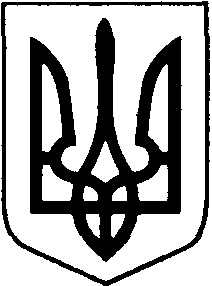 БОРАТИНСЬКА СІЛЬСЬКА РАДА ЛУЦЬКОГО РАЙОНУ ВОЛИНСЬКОЇ ОБЛАСТІРОЗПОРЯДЖЕННЯ ГОЛОВИ09 жовтня 2020 року                           с. Боратин                                   № 118/1.2 Про надання матеріальної допомоги до Дня Захисника України         Відповідно до Закону України «Про місцеве самоврядування в Україні», комплексної Програми соціального захисту населення Боратинської сільської ради на період 2018-2020 роки, затвердженої рішенням сесії від 22 грудня 2017 року № 2/7, з нагоди Дня Захисника України:         1. Надати матеріальну допомоги жителям громади, що є учасниками бойових дій до Дня Захисника України за списком, згідно додатку в розмірі по 1000,00 грн. 2. Відділу фінансів та інвестицій Олені Савчук провести відповідні нарахування.         3. Контроль за виконанням цього розпорядження залишаю за собою.Сільський голова					           Сергій ЯРУЧИКБогдана МакарчукВИКОНАВЕЦЬ:Спеціаліст-юрисконсульт					Богдана Макарчук«___» ___________ 2020 рПОГОДЖЕНО:Секретар ради							Людмила Сахан		«___» ___________ 2020 рГоловний бухгалтер«___» ___________ 2020 р					  Олена Савчук